CLOTHES AND COLOURS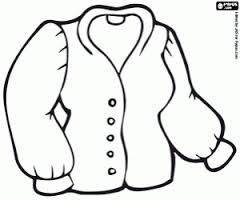 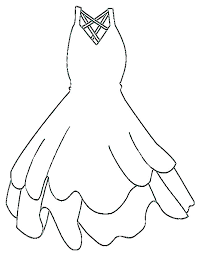 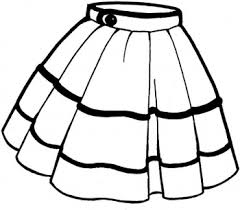 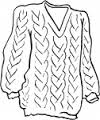 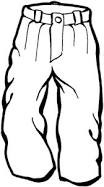 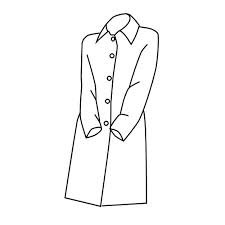 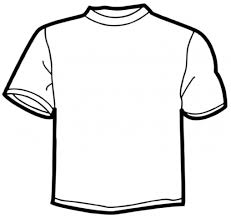 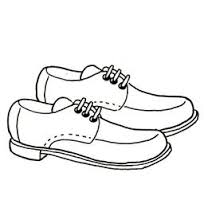 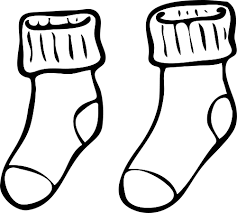 